                                              ПОСТАНОВЛЕНИЕ                    Главы администрации муниципального образования                                   «Хатажукайское сельское поселениеот 17.06. 2019 года № 21                                                                           а. ПшичоОб установлении   на территории МО «Хатажукайское сельское поселение»Особого противопожарного режимаВ соответствии со статьей 30 Федерального закона от 21.12.1994 года№69-ФЗ «О пожарной безопасности»» и в связи с установлением на большейчасти Южного федерального округа, в том числе и на территории МО«Хатажукайское сельское поселение», аномально высокой температуры                                            ПОСТАНОВЛЯЮ:1. Ввести с 18.06.2019 года на территории МО «Хатажукайскоесельское поселение» Особый противопожарный режим.2. Рекомендовать руководителям организаций сельскохозяйственногопроизводства, главам крестьянско-фермерских хозяйств, индивидуальнымпредпринимателям и гражданам, осуществляющим сельскохозяйственнуюдеятельность, независимо от форм собственности:- не допускать сжигание стерни, пожнивных остатков, сухой травы иразведение костров на полях, сельскохозяйственных угодьях, и на земляхлесного фонда;- установить строгий противопожарный режим при работе на поляхсельскохозяйственного назначения, а также в лесном фонде, до отменыОсобого противопожарного режима;- произвести опашку полей и сельскохозяйственных угодий полосойшириной не менее 3 метров.3. Рекомендовать гражданам, владельцам приусадебных участков,проживающим и находящимся на территории муниципального образования«Хатажукайское сельское поселение - обеспечить соблюдениепротивопожарного режима и не допускать применение открытого огня внаселенных пунктах и на приусадебных участках.4. Специалисту первой категории по земельно-имущественным отношениям, благоустройству и ЖКХ администрации «Хатажукайское сельское поселение» - Калашаову Х.М. - обеспечить меры пожарной безопасности в границах населенных пунктов в соответствии с требованиями федерального законодательства. Организовать проведение противопожарной пропаганды. Принять меры к улучшению противопожарного водоснабжения населенных пунктов, а также обеспечить иные меры по предупреждению пожаров.5. Данное постановление опубликовать в районной газете «Заря».6. Контроль за исполнением настоящего постановления оставляю за собойГлава муниципального образования«Хатажукайское сельское поселение»                                              К.А.Карабетов РЕСПУБЛИКА АДЫГЕЯМуниципальное образование«Хатажукайское сельское поселение»385462, а. Пшичо, ул. Ленина, 51тел. 9-31-36, тел. Факс (87773) 9-31-36 e-mail: dnurbij @ yandex.ru         АДЫГЭ РЕСПУБЛИКХьатыгъужъкъое муниципальнэ къоджэ псэупIэ чIыпIэм изэхэщапI385462, къ. Пщычэу, ур. Лениным ыцI,51,  тел. 9-31-36, тел. Факс (87773) 9-31-36e-mail: dnurbij @ yandex.ru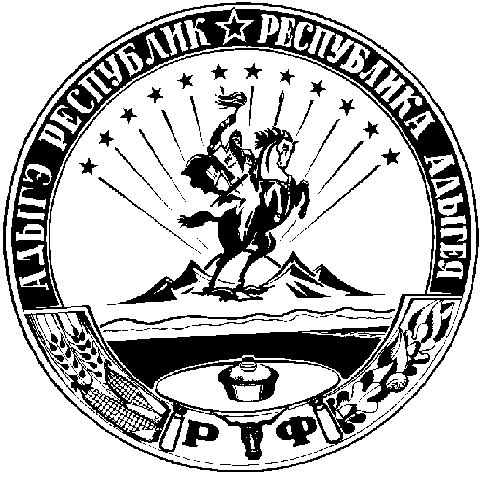 